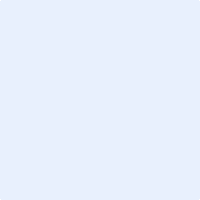 N° SIRET : Descriptif de l’organisme / de l’entreprise (secteur, domaine(s) d’application, produits/services phares) :Spécificité de l’organisme dans son domaine d’activité : Principaux partenaires / expériences avec les collectivités locales :Année de création de votre organisme : Effectifs/organisation interne : Implantation(s) en Auvergne-Rhône-Alpes : Stratégie internationale (implantations à l’étranger, chiffre d'affaire à l'export) : Expérience déjà acquise au Maroc : Objectifs/attentes dans le cadre du déplacement au MarocCONTACT :Tél : +33 Adresse de l’entreprise Contact représentant au Maroc :Merci de joindre 1 ou 2 visuels de votre activité (300 dpi minimum. format eps, ai, jpg. Max 600Mo)Merci de compléter les informations ci-dessous (facultatif – données utilisées uniquement par la Région Auvergne-Rhône-Alpes pour l’organisation des transferts)Hôtel(s) réservé(s) : 	oui / non Si non, souhaitez-vous être mis en contact avec  un hôtel? Oui / non Dates et heures de vol :ALLERALLERRETOURRETOURDépartArrivéeDépartArrivéeVillesHeuresDates